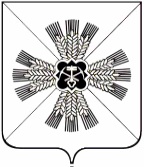 КЕМЕРОВСКАЯ ОБЛАСТЬАДМИНИСТРАЦИЯ ПРОМЫШЛЕННОВСКОГО МУНИЦИПАЛЬНОГО ОКРУГАПОСТАНОВЛЕНИЕот «18» апреля 2022 г. № 569 Ппгт. ПромышленнаяОб итогах реализации в 2021 году муниципальной программы «Развитие системы образования и воспитания детей в Промышленновском округе» на 2018-2024 годыЗаслушав и обсудив на коллегии администрации Промышленновского муниципального округа информацию начальника Управления образования администрации Промышленновского муниципального округа                      Т.В. Мясоедовой об итогах реализации в 2021 году муниципальной программы «Развитие системы образования и воспитания детей в Промышленновском округе» на 2018-2024 годы (далее – программа), администрация Промышленновского муниципального округа постановляет:  Принять к сведению информацию об исполнении программы.Директору программы обеспечить выполнение мероприятий и индикаторов муниципальной программы «Развитие системы образования и воспитания детей в Промышленновском округе» на 2018-2024 годы.Настоящее постановление разместить на официальном сайте администрации Промышленновского муниципального округа в сети Интернет.4.  Контроль за исполнением настоящего постановления возложить на заместителя главы Промышленновского муниципального округа                          Т.В. Мясоедову5.   Настоящее постановление вступает в силу со дня подписания.Исп. Т.Л. ЕроговаТел. 74273ГлаваПромышленновского муниципального округа              С.А. Федарюк